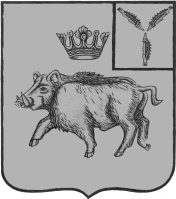 СОВЕТ ДЕПУТАТОВБОЛЬШЕОЗЁРСКОГО МУНИЦИПАЛЬНОГО ОБРАЗОВАНИЯБАЛТАЙСКОГО  МУНИЦИПАЛЬНОГО РАЙОНАСАРАТОВСКОЙ ОБЛАСТИ	тридцать пятое  заседание Совета депутатов		третьего созываРЕШЕНИЕ от 10.10.2015 №  104с.Б-ОзёркиОб утверждении Порядка ведения учета многодетныхсемей, имеющих право на приобретение в собственностьбесплатно земельных участков для индивидуальногожилищного строительства, дачного строительства иинформирования граждан о наличии земельныхучастков, предлагаемых для приобретения бесплатнона территории Большеозёрского муниципального образованияВ соответствии Земельным кодексом Российской Федерации, Законами Саратовской области от 30.09.2014 N 122-ЗСО «О земле», от 30.09.2014 № 119-ЗСО « О предоставлении гражданам, имеющим трех и более детей, в собственность бесплатно земельных участков, находящихся в государственной или муниципальной собственности»,  от 01.08.2005 № 74-ЗСО «О мерах социальной поддержки многодетных семей в Саратовской области», руководствуясь статьей 21 Устава Большеозёрского  муниципального образования Балтайского муниципального района Саратовской области,РЕШИЛ:1.Утвердить Порядок ведения учета многодетных семей, имеющих право на приобретение в собственность бесплатно земельных участков для индивидуального жилищного строительства, дачного строительства и информирования граждан о наличии земельных участков, предлагаемых для приобретения бесплатно на территории Большеозёрского муниципального образования, согласно приложению.2. Признать утратившим силу решение Совета депутатов Большеозёрского муниципального образования от 26.02.2015 №74 «Об утверждении Порядка ведения учета многодетных семей, имеющих право на приобретение в собственность бесплатно земельных участков для индивидуального жилищного строительства, дачного строительства и информирования граждан о наличии земельных участков, предлагаемых для приобретения бесплатно на территории Большеозёрского муниципального образования».3. Уполномочить на ведение учета многодетных семей, имеющих право на приобретение в собственность бесплатно земельных участков для индивидуального жилищного строительства, дачного строительства администрацию Большеозёрского муниципального образования  Балтайского муниципального района.4. Настоящее решение вступает в силу со дня его обнародования.5. Контроль за исполнением настоящего решения возложить на постоянную комиссию Совета депутатов Большеозёрского муниципального образования по вопросам местного самоуправления.Глава Большеозёрскогомуниципального образования                                                   В.П.ПолубариновПриложениек решению Совета  депутатов Большеозёрского муниципального образованияБалтайского муниципального района Саратовской областиот 10.10.2015 № 104Порядокведения учета многодетных семей, имеющих право на приобретение в собственность бесплатно земельных участков для индивидуального жилищного строительства, дачного строительства и информирования граждан о наличии земельных участков, предлагаемых для приобретения бесплатно на территории Большеозёрского муниципального образования1. Общие положения     1.1. Настоящий Порядок ведения учета многодетных семей, имеющих право на приобретение в собственность бесплатно земельного участка для индивидуального жилищного строительства, дачного строительства и информирования граждан о наличии земельных участков, предлагаемых для приобретения бесплатно (далее - Порядок), разработан в соответствии с Земельным кодексом Российской Федерации, Законом Саратовской области от 30.09.2014 N 122-ЗСО «О земле», Законом Саратовской области от 30.09.2014 №119-ЗСО « О предоставлении гражданам, имеющим трех и более детей, в собственность бесплатно земельных участков, находящихся в государственной или муниципальной собственности», Законом Саратовской области от 01.08.2005 № 74-ЗСО «О мерах социальной поддержки многодетных семей в Саратовской области», Уставом Большеозёрского муниципального образования, иными муниципальными правовыми актами Балтайского муниципального района и устанавливает отдельные нормы, регламентирующие правила ведения учета многодетных семей, имеющих право на приобретение в установленном законодательством порядке в собственность бесплатно земельных участков для индивидуального жилищного строительства, дачного строительства и информирования граждан о наличии земельных участков, предлагаемых для приобретения бесплатно.      1.2. В целях настоящего Порядка в соответствии с Законом Саратовской области от 01.08.2005 № 74-ЗСО «О мерах социальной поддержки многодетных семей в Саратовской области» под многодетными семьями понимается семья, проживающая на территории Саратовской области, имеющая трех и более несовершеннолетних детей, в том числе усыновленных (удочеренных), а также совершеннолетних детей в возрасте до 23 лет, обучающихся в образовательных учреждениях по очной форме обучения, за исключением образовательных организаций, в которых федеральным законом предусмотрена военная служба, служба в органах внутренних дел.     1.3. Постановку на учет и снятие с учета многодетных семей, имеющих право на приобретение в собственность бесплатно земельных участков для индивидуального жилищного строительства, дачного строительства осуществляет администрация Большеозёрского муниципального образования  (далее - Администрация), на основании заявления гражданина, имеющего трех и более детей, по форме, в соответствии с Приложением № 2 к настоящему Порядку и представленных документов, необходимых в соответствии с законодательством для принятия Администрацией решения о постановке на учет многодетной семьи для приобретения бесплатно земельного участка.     1.4. Учет многодетных семей ведется Администрацией в виде Реестра многодетных семей для бесплатного предоставления земельных участков.2. Компетенция администрации     2.1. Администрация  осуществляет следующие функции:     1) рассматривает заявления граждан, имеющих трех и более детей, имеющих право на приобретение в собственность бесплатно земельных участков для индивидуального жилищного строительства, дачного строительства, поступивших в Администрацию;      2) формирует учетные дела в отношении многодетных семей;     3) готовит проекты постановлений:- о постановке на учет и включении многодетных семей в Реестр многодетных семей;- об отказе в постановке на учет многодетных семей;- о снятии с учета многодетных семей;     4) ведет Реестр многодетных семей (далее - Реестр);     5) осуществляет мероприятия по информированию граждан, имеющих трех и более детей, о наличии земельных участков для приобретения бесплатно.3. Порядок ведения Реестра     3.1. Ведение Реестра осуществляется в электронном виде и предусматривает выполнение следующих процедур:- включение многодетной семьи в Реестр;- внесение изменений в Реестр;- исключение многодетной семьи из Реестра.     3.2. Включение многодетной семьи в Реестр производится на основании постановлений Администрации о постановке на учет и включении в Реестр многодетной семьи.     3.3. Внесение изменений в Реестр производится в случаях:- изменения состава многодетной семьи;- изменения персональных данных (фамилии, имени, отчества, паспортных данных, места регистрации) членов многодетной семьи.    3.4. Исключение многодетной семьи из Реестра производится по основаниям, предусмотренным статьёй 5 Закона Саратовской области №119-ЗСО.4.Порядок информирования граждан, имеющих трех и более детей, о наличии земельных участков для приобретения бесплатно    4.1. Информирование граждан, имеющих трех и более детей, о наличии земельных участков, включенных в перечни земельных участков для индивидуального жилищного строительства, дачного строительства, ведения садоводства или огородничества, предоставляемых многодетным семьям в собственность бесплатно осуществляется в следующем порядке:- размещение информации на информационном стенде в помещениях ИПЦ, Администрации;- размещение информации на официальном сайте администрации Балтайского муниципального района в сети Интернет (по согласованию);- размещение информации в районной газете «Родная Земля».    4.2. Подготовку и своевременное обновление информации о наличии земельных участков, включенных в перечни земельных участков для индивидуального жилищного строительства и дачного строительства осуществляет Администрация.Приложение № 2к решению Совета  депутатов Большеозёрского муниципального образованияБалтайского муниципального района Саратовской областиот 10.10.2015  №104Главе Большеозёрского муниципального образования Балтайского муниципального районаот __________________________________________________________________                           (фамилия, имя, отчество)____________________________________________________________________(адрес постоянного или преимущественного проживания)ЗаявлениеПрошу принять на учет мою семью, являющуюся многодетной для предоставления в собственность бесплатно земельного участка для _________________________________________________. Настоящим подтверждаю достоверность указанных в заявлении сведений, и то, что до момента подачи настоящего заявления семья не реализовала свое право на бесплатное приобретение в собственность земельного участка, расположенного на территории Балтайского муниципального района, в соответствии с Законом Саратовской области т 30.09.2014 № 119-ЗСО« О предоставлении гражданам, имеющим трех и более детей, в собственность бесплатно земельных участков, находящихся в государственной или муниципальной собственности».Приложение: документы на _____ л.___________________________________  _____________________
                    (дата, подпись)              (расшифровка подписи)Реквизиты документа, удостоверяющего личность __________________________________________